                                                                                                                                                                                                                                                                                                                                                                                                                                                                                                                                                                                                                                                                                                                                                                                                                                                                                                                                                                                                                                                                                                                                                                                                                                                                                                                                                                                                                                                                                                                                                                                                                                                                                                                                                                                                                                                                                                                                                                                                                                                                                                                                                                                                                                                                                              	Súkromné hudobné a dramatické konzervatórium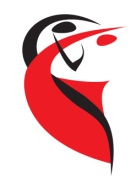 Požiarnická 1,  040 01  KošiceTel. 055/799 45 77,  Mobil 0917 50 66 70					 www.konzervatoriumpoziarnicka.sk  shdkke@gmail.comČíslo školy : 682003                                                                                      Košice, 20.05.2021R O Z H O D N U T I E( náhradný termín) Riaditeľka Súkromného hudobného a dramatického konzervatória, Požiarnická 1 v Košiciach Mgr. Irena Adamová ako príslušný orgán podľa zákona NR SR č. 596/2003 Zb. o štátnej správe v školstve a školskej samospráve a o zmene a doplnení niektorých zákonov v znení neskorších predpisov, na základe výsledkov prijímacieho konania v zmysle zákona 245/2008 Z. z., zákona 71/1967 Zb. z. o správnom konaní (správny poriadok) v znení neskorších predpisov,p r i j í m av študijnom odbore: SPEVV Košiciach, 20.05.2021                                     			  Mgr. Irena Adamová         riaditeľka SHDKPoradieKód žiakaPočet bodov1.KD01342.KD0430,5